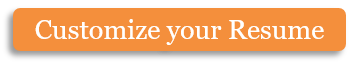 tattooGIFT
CERTIFICATEThis Tattoo Gift Certificate is good for $100 in Tattoo Services to the shop of your choosing.Must be 18 or older. No cash value. No cash back. Cannot combine with any other offers or discounts. Appointment required. Must mention voucher when scheduling your appointment. Valid for tattoo services only. Not valid for portrait or cover-up tattoos. Valid for tattoo valued at $200 or more, and on any area. One (1) voucher per person. May purchase two (2) additional vouchers for gifting.Copyright information - Please read© This Free Certificate Template is the copyright of Hloom.com. You can download and modify this template for your own personal use. You can (and should!) remove this copyright notice (click here to see how) before using this template.You may not distribute or resell this template, or its derivatives, and you may not make it available on other websites without our prior permission. All sharing of this template must be done using a link to http://www.hloom.com/certificates/. For any questions relating to the use of this template please email us - info@hloom.com